REGISTRATION FORM                                                                               This form could be photocopied for use by                  additional registrants.REGISTRATION & FEES PAID IN FULL MUST BE RECEIVED BYSeptember 5, 2020Registrations will NOT be accepted at the door.“Please Print”NAME:_____________________________________ADDRESS:______________________________________________________________________________CITY:_______________________________________STATE:__________________ZIP:_______________E-MAIL ADDRESS:____________________________________________EMERGENCY #: (____)__________________Course Fees: $825.00(Lecture & PowerPoint Presentations)includes Text Book & Study GuideMAKE MONEY ORDER orFACILITY CHECK “only”(FULL PAYMENT)“PAYABLE TO AL SPATH”SEND REGISTRATION FORM AND FEES TOAl Spath Jr.27 Montview RoadEdison, N.J.  08837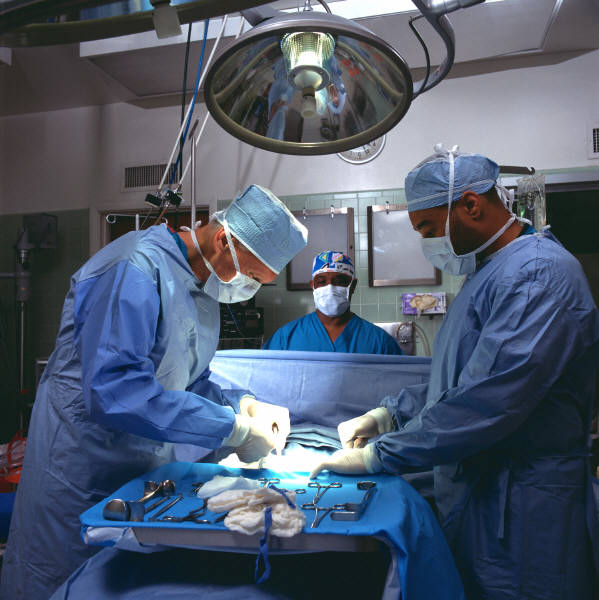 STERILE PROCESSING LEARNING CENTER’S “CENTRAL SERVICE COURSE” Starts August 22, 2020Saturdays, 8:00AM to 1:30PMAtFigueroa Medical & Associates LLC 107 Stuyvesant Ave,                            Lyndhurst, NJ 07071Course OutlineThis course is an overview of the basics of Sterile Processing that will assist in:Preparation for Certification       (CBSPD & IAHCSMM)Orientation for new employees & ManagersRefresher courseLecture TopicsIntroduction to Central ServiceLanguage of MedicineInfection ControlSurgical InstrumentationPreparation and Packaging Methods of Sterilization Materials Management        Length of Course 5 weeks            8:00 AM to 1:30 PMDates:  8/22/, 8/29,9/5, 9/12 & 9/19REMINDERREGISTRATION DEADLINE For any questions,please contact Al Spath at (732) 225-7585 “directly” or e-mail ALS0215@AOL.COM.Cancellation Policy  Registrations may be cancelled up to 3 days before the course & monies less $50.00 processing fees will be refunded“Fundamentals of Central Service”     If you are looking for a new career that helps others and are up for a challenge, then the Sterile Processing field is the place for you. This course will prepare students for entry level employment in the sterile processing field and for the National Certification Exam (CBSPD or IAHCSMM).      This course also serves as a refresher course for existing technicians or new managers.      This  five (5) week course introduces students to the scientific principles and basics of Central Service. This is a combined lecture and power point presentation.       You will acquire the knowledge, skills and understanding which are needed to perform the job responsibilities in hospitals, surgical centers, clinics, dental offices and veterinary offices, which play a vital role in these facilities.        Upon completion of this program, you will be better prepared to enter this exciting and rewarding career. Course RequirementGED or High school diplomaAble to read & write English“NOTE”All staff performing sterile processing activities in NJ is required to be certified.              Al Spath Jr, MPA, BA                 CHL, CRCST& SME   IAHCSMM Instructor & Sterile Processing Consultant            Directions    From Route 3 West to Park Ave, turn left onto Park Avenue, turn left on Stuyvesant Ave (office is on the right about ¼ mile)     From Route 3 East, take ramp right for 21 North (Lyndhurst/Rutherford), bear left & at the light turn right onto Stuyvesant Ave (office is on the right about ¼ mile)Note: Please bring your own refreshments and/or snacks, none is available on-site